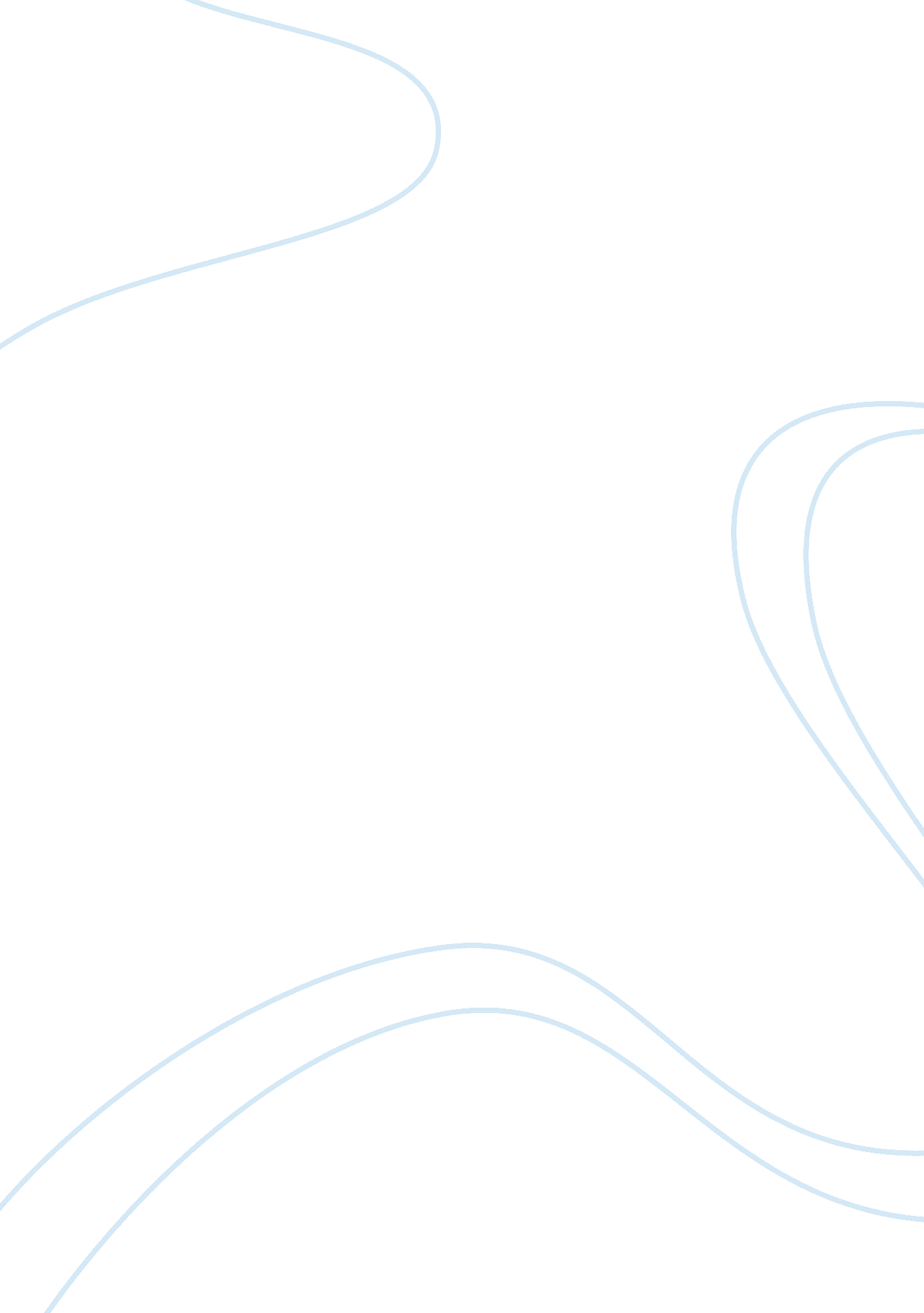 Causes of video game to be popular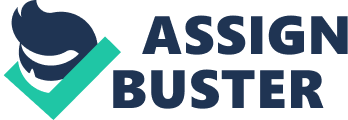 Peoples around the universe spend a monolithic hours hebdomadal playing picture games. But the inquiry is what has made pictures games really appealing to audience? Why are they so popular? First of all. what makes capitalist economy so appealing to people is really similar to the success of video games. Capitalism and picture games have attracted most crude of human desires such as greed and slaying. In add-on. capitalist economy attracts people involvement and demand to construct any sort of success they desire. It besides opens up a free society in which concern are owned and run for net income by persons and in which single controls every individual results for their ain success. Video games have the same attractive force to people but concentrate more on the persons concealed dreams. There is ever times where some people want to get away from world and travel into their ain universe. So. every bit long as there is such a demand for people to get away world the picture games production will go on to turn to fulfill their demand. Second. some picture games are designed to be truly hard which makes participants achieve little achievements and coerce them to maintain playing. Role-Playing is an illustration of some ” hooks” which are built into video games with the intent of doing them ” addictive” . ” Role-playing games allow participants to make more than merely play – they get to really make the characters in the game and embark on an escapade that’s slightly alone to that character. Consequently. there’s an emotional fond regard to the character. and the narrative makes it much harder to halt playing. ” 1 Unlike other games. Online Role-Playing Games can be habit-forming because the is no stoping. Last. picture games are popular because it allows participants to seek out different features. a new individuality during a game that they would ideally wish to be. Besides. it makes them experience better about themselves if they act it out. This include playing a good character. a scoundrel or a different gender. “ When person wants to experience they are more outgoing and so plays with this personality. it makes them experience better in themselves when they play. ” 2 explained lead research worker from the University of Essex in the UK. Dr. Andy Przybylski. Video games allow people to seek on different functions. characters. and different features which they ideally would wish to hold and which they feel related to in a manner. Some feel better about themselves if they acted out a new individuality during a game. 